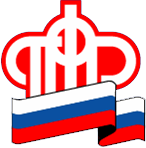 В летний период пенсионеры часто уезжают в отпуск на длительное время. Планируя отъезд, многие задумываются о том, каким образом они смогут получать вдали от дома свою пенсию. Существует достаточно вариантов, при которых пенсионеры ЛО могут получать свои законные выплаты без проблем там, где удобно, не возвращаясь для этого в родной город.Если пенсионеры получали пенсию через отделение «Почты России», то в этом случае каждому пенсионеру устанавливается дата получения пенсии в соответствии с графиком доставки, который существует на той почте, которая пенсионера обслуживает. При отсутствии пенсионера в дату доставки пенсии по месту жительства, он вправе получить ее в последующие два месяца в кассе отделения почтовой связи. По желанию пенсионера выплата может производиться в установленную графиком дату или позднее.Управление напоминает, дату окончания выплатного периода необходимо узнать заранее, т.к. в каждом почтовом отделении она своя и если пенсия не получена в течение шести месяцев, то ее выплата приостанавливается. Возобновление выплаты займет некоторое время, в течение которого необходимо будет обратиться в пенсионный отдел по месту жительства с заявлением о возобновлении выплаты, предъявив удостоверение личности, с указанием способа доставки пенсии. Решение о возобновлении выплаты пенсии территориальный орган выносит в течение пяти рабочих дней.Немало пенсионеров в ЛО, которые получают пенсию через банк. Доставка пенсий на банковский счет, счет по вкладу, счет банковской карты или на другой вид счета происходит по установленному графику не ранее 16 числа текущего месяца. Дату можно узнать заранее. Пенсия за текущий месяц на счет зачисляется не позднее следующего дня за днем перечисления средств от территориального органа ПФР, после чего снять деньги можно в любой день. При этом зачисления средств на счет пенсионера в кредитной организации производится без взимания комиссионного вознаграждения.Кроме этого, пенсия может быть выплачена по доверенности. Дети, внуки или просто самые близкие люди, на которых будет оформлена доверенность, могут получить пенсию на почте или в банке.Стоит отметить, что правильно оформленная доверенность обязательно должна быть заверена нотариусом. Кроме того, доверенность на получение пенсий может быть удостоверена также организацией, в которой доверитель работает или учится, жилищно-эксплуатационной организацией по месту его жительства и администрацией стационарного лечебного учреждения, в котором он находится на излечении, а так же соответствующими банком или организацией связи, где пенсионер получает свою пенсию. Такая доверенность удостоверяется бесплатно. Важно отметить и то, что на пластиковую карту детей, внуков или других родственников перечисление пенсии не возможно. Карточный счет должен быть обязательно открыт на имя пенсионера.Управление ПФР в Приозерском районеЛенинградской области